Learning Support DepartmentConfidential Assessment Summary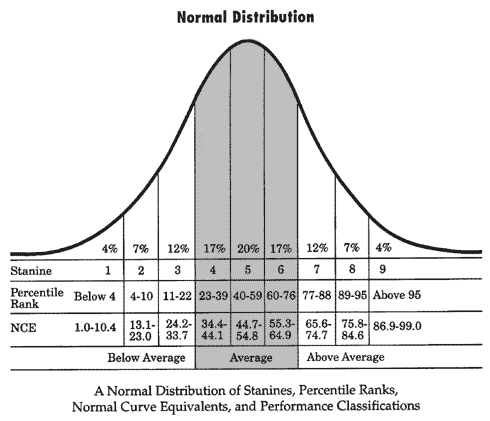 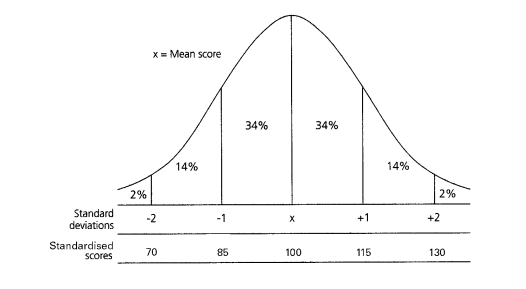 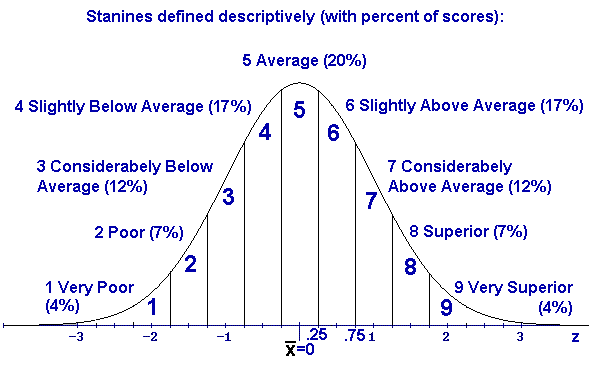 Student nameGender Date of birthAssessment dateReasonAdmission Chronological AgeBackground Information: Background Information: Background Information: Background Information: Background Information: Background Information: Background Information: Background Information: Background Information: Background Information: Background Information: Tests chosen: Standardised Assessments Lucid Exact: (Reading, Comprehension, Comprehension Speed, Spelling)CTOPP-2 (processing speed composite)TOMAL-2 (Memory and attention composite)WRAT5 (Maths)WIAT-III-UKT (Reading, Comprehension, Comprehension Speed, Spelling)CDI -2 (Mood)RCMAS-2 (Anxiety)Tests chosen: Standardised Assessments Lucid Exact: (Reading, Comprehension, Comprehension Speed, Spelling)CTOPP-2 (processing speed composite)TOMAL-2 (Memory and attention composite)WRAT5 (Maths)WIAT-III-UKT (Reading, Comprehension, Comprehension Speed, Spelling)CDI -2 (Mood)RCMAS-2 (Anxiety)Tests chosen: Standardised Assessments Lucid Exact: (Reading, Comprehension, Comprehension Speed, Spelling)CTOPP-2 (processing speed composite)TOMAL-2 (Memory and attention composite)WRAT5 (Maths)WIAT-III-UKT (Reading, Comprehension, Comprehension Speed, Spelling)CDI -2 (Mood)RCMAS-2 (Anxiety)Tests chosen: Standardised Assessments Lucid Exact: (Reading, Comprehension, Comprehension Speed, Spelling)CTOPP-2 (processing speed composite)TOMAL-2 (Memory and attention composite)WRAT5 (Maths)WIAT-III-UKT (Reading, Comprehension, Comprehension Speed, Spelling)CDI -2 (Mood)RCMAS-2 (Anxiety)Tests chosen: Standardised Assessments Lucid Exact: (Reading, Comprehension, Comprehension Speed, Spelling)CTOPP-2 (processing speed composite)TOMAL-2 (Memory and attention composite)WRAT5 (Maths)WIAT-III-UKT (Reading, Comprehension, Comprehension Speed, Spelling)CDI -2 (Mood)RCMAS-2 (Anxiety)Tests chosen: Standardised Assessments Lucid Exact: (Reading, Comprehension, Comprehension Speed, Spelling)CTOPP-2 (processing speed composite)TOMAL-2 (Memory and attention composite)WRAT5 (Maths)WIAT-III-UKT (Reading, Comprehension, Comprehension Speed, Spelling)CDI -2 (Mood)RCMAS-2 (Anxiety)Tests chosen: Standardised Assessments Lucid Exact: (Reading, Comprehension, Comprehension Speed, Spelling)CTOPP-2 (processing speed composite)TOMAL-2 (Memory and attention composite)WRAT5 (Maths)WIAT-III-UKT (Reading, Comprehension, Comprehension Speed, Spelling)CDI -2 (Mood)RCMAS-2 (Anxiety)Tests chosen: Standardised Assessments Lucid Exact: (Reading, Comprehension, Comprehension Speed, Spelling)CTOPP-2 (processing speed composite)TOMAL-2 (Memory and attention composite)WRAT5 (Maths)WIAT-III-UKT (Reading, Comprehension, Comprehension Speed, Spelling)CDI -2 (Mood)RCMAS-2 (Anxiety)Tests chosen: Standardised Assessments Lucid Exact: (Reading, Comprehension, Comprehension Speed, Spelling)CTOPP-2 (processing speed composite)TOMAL-2 (Memory and attention composite)WRAT5 (Maths)WIAT-III-UKT (Reading, Comprehension, Comprehension Speed, Spelling)CDI -2 (Mood)RCMAS-2 (Anxiety)Tests chosen: Standardised Assessments Lucid Exact: (Reading, Comprehension, Comprehension Speed, Spelling)CTOPP-2 (processing speed composite)TOMAL-2 (Memory and attention composite)WRAT5 (Maths)WIAT-III-UKT (Reading, Comprehension, Comprehension Speed, Spelling)CDI -2 (Mood)RCMAS-2 (Anxiety)Tests chosen: Standardised Assessments Lucid Exact: (Reading, Comprehension, Comprehension Speed, Spelling)CTOPP-2 (processing speed composite)TOMAL-2 (Memory and attention composite)WRAT5 (Maths)WIAT-III-UKT (Reading, Comprehension, Comprehension Speed, Spelling)CDI -2 (Mood)RCMAS-2 (Anxiety)Observation/ Round Robin/ how the student responded to the assessment: Observation/ Round Robin/ how the student responded to the assessment: Observation/ Round Robin/ how the student responded to the assessment: Observation/ Round Robin/ how the student responded to the assessment: Observation/ Round Robin/ how the student responded to the assessment: Observation/ Round Robin/ how the student responded to the assessment: Observation/ Round Robin/ how the student responded to the assessment: Observation/ Round Robin/ how the student responded to the assessment: Observation/ Round Robin/ how the student responded to the assessment: Observation/ Round Robin/ how the student responded to the assessment: Observation/ Round Robin/ how the student responded to the assessment: Results: Standardised scores are derived in such a way that the ages of the pupils are taken into account by comparing a pupil only with others of the same age (in years and months). Most children’s scores fall in the 90-110 range (average). Please see attached for a diagram which illustrates the above information.Results: Standardised scores are derived in such a way that the ages of the pupils are taken into account by comparing a pupil only with others of the same age (in years and months). Most children’s scores fall in the 90-110 range (average). Please see attached for a diagram which illustrates the above information.Results: Standardised scores are derived in such a way that the ages of the pupils are taken into account by comparing a pupil only with others of the same age (in years and months). Most children’s scores fall in the 90-110 range (average). Please see attached for a diagram which illustrates the above information.Results: Standardised scores are derived in such a way that the ages of the pupils are taken into account by comparing a pupil only with others of the same age (in years and months). Most children’s scores fall in the 90-110 range (average). Please see attached for a diagram which illustrates the above information.Results: Standardised scores are derived in such a way that the ages of the pupils are taken into account by comparing a pupil only with others of the same age (in years and months). Most children’s scores fall in the 90-110 range (average). Please see attached for a diagram which illustrates the above information.Results: Standardised scores are derived in such a way that the ages of the pupils are taken into account by comparing a pupil only with others of the same age (in years and months). Most children’s scores fall in the 90-110 range (average). Please see attached for a diagram which illustrates the above information.Results: Standardised scores are derived in such a way that the ages of the pupils are taken into account by comparing a pupil only with others of the same age (in years and months). Most children’s scores fall in the 90-110 range (average). Please see attached for a diagram which illustrates the above information.Results: Standardised scores are derived in such a way that the ages of the pupils are taken into account by comparing a pupil only with others of the same age (in years and months). Most children’s scores fall in the 90-110 range (average). Please see attached for a diagram which illustrates the above information.Results: Standardised scores are derived in such a way that the ages of the pupils are taken into account by comparing a pupil only with others of the same age (in years and months). Most children’s scores fall in the 90-110 range (average). Please see attached for a diagram which illustrates the above information.Results: Standardised scores are derived in such a way that the ages of the pupils are taken into account by comparing a pupil only with others of the same age (in years and months). Most children’s scores fall in the 90-110 range (average). Please see attached for a diagram which illustrates the above information.Results: Standardised scores are derived in such a way that the ages of the pupils are taken into account by comparing a pupil only with others of the same age (in years and months). Most children’s scores fall in the 90-110 range (average). Please see attached for a diagram which illustrates the above information.- 3 - 2 -1 -1 0 +1 +1 +2 +2 +3 Standard scores 55708585100114114115115130Attainment TestsWell below average Below average Average range Average range Average range Average range Average range Above average Above average Well above average Lucid Exact: Reading Lucid Exact: Comprehension Lucid Exact: Comprehension SpeedLucid Exact: Spelling WRAT5: MathsBPVS: assesses a child's receptive (English) vocabularyMemory and Processing Skill CTOPP-2 (processing speed composite)TOMAL-2: ADHD/ Concentration Composite Cognitive Skills (CATs) Verbal Visual Quantitative (Maths)Interpretation of results:Standardised scores that hover at, or below 85 (2 standard deviations) is deemed an area of weakness and thus would need an intervention. An individual would also meet the Exam Qualification Committee’s criteria for exam access arrangements (JCQ).Verbal reasoning: Verbal reasoning is the ability to comprehend and reason using concepts expressed through words.Visual reasoning: spatial reasoning is a category of reasoning skills that refers to the capacity to think about objects in three dimensions and to draw conclusions about those objects from limited information.Quantitate reasoning: quantitative reasoning (QR) is the application of basic mathematics skills, such as algebra, to the analysis and interpretation of real-world problems. Interpretation of results:Standardised scores that hover at, or below 85 (2 standard deviations) is deemed an area of weakness and thus would need an intervention. An individual would also meet the Exam Qualification Committee’s criteria for exam access arrangements (JCQ).Verbal reasoning: Verbal reasoning is the ability to comprehend and reason using concepts expressed through words.Visual reasoning: spatial reasoning is a category of reasoning skills that refers to the capacity to think about objects in three dimensions and to draw conclusions about those objects from limited information.Quantitate reasoning: quantitative reasoning (QR) is the application of basic mathematics skills, such as algebra, to the analysis and interpretation of real-world problems. Interpretation of results:Standardised scores that hover at, or below 85 (2 standard deviations) is deemed an area of weakness and thus would need an intervention. An individual would also meet the Exam Qualification Committee’s criteria for exam access arrangements (JCQ).Verbal reasoning: Verbal reasoning is the ability to comprehend and reason using concepts expressed through words.Visual reasoning: spatial reasoning is a category of reasoning skills that refers to the capacity to think about objects in three dimensions and to draw conclusions about those objects from limited information.Quantitate reasoning: quantitative reasoning (QR) is the application of basic mathematics skills, such as algebra, to the analysis and interpretation of real-world problems. Interpretation of results:Standardised scores that hover at, or below 85 (2 standard deviations) is deemed an area of weakness and thus would need an intervention. An individual would also meet the Exam Qualification Committee’s criteria for exam access arrangements (JCQ).Verbal reasoning: Verbal reasoning is the ability to comprehend and reason using concepts expressed through words.Visual reasoning: spatial reasoning is a category of reasoning skills that refers to the capacity to think about objects in three dimensions and to draw conclusions about those objects from limited information.Quantitate reasoning: quantitative reasoning (QR) is the application of basic mathematics skills, such as algebra, to the analysis and interpretation of real-world problems. Interpretation of results:Standardised scores that hover at, or below 85 (2 standard deviations) is deemed an area of weakness and thus would need an intervention. An individual would also meet the Exam Qualification Committee’s criteria for exam access arrangements (JCQ).Verbal reasoning: Verbal reasoning is the ability to comprehend and reason using concepts expressed through words.Visual reasoning: spatial reasoning is a category of reasoning skills that refers to the capacity to think about objects in three dimensions and to draw conclusions about those objects from limited information.Quantitate reasoning: quantitative reasoning (QR) is the application of basic mathematics skills, such as algebra, to the analysis and interpretation of real-world problems. Interpretation of results:Standardised scores that hover at, or below 85 (2 standard deviations) is deemed an area of weakness and thus would need an intervention. An individual would also meet the Exam Qualification Committee’s criteria for exam access arrangements (JCQ).Verbal reasoning: Verbal reasoning is the ability to comprehend and reason using concepts expressed through words.Visual reasoning: spatial reasoning is a category of reasoning skills that refers to the capacity to think about objects in three dimensions and to draw conclusions about those objects from limited information.Quantitate reasoning: quantitative reasoning (QR) is the application of basic mathematics skills, such as algebra, to the analysis and interpretation of real-world problems. Interpretation of results:Standardised scores that hover at, or below 85 (2 standard deviations) is deemed an area of weakness and thus would need an intervention. An individual would also meet the Exam Qualification Committee’s criteria for exam access arrangements (JCQ).Verbal reasoning: Verbal reasoning is the ability to comprehend and reason using concepts expressed through words.Visual reasoning: spatial reasoning is a category of reasoning skills that refers to the capacity to think about objects in three dimensions and to draw conclusions about those objects from limited information.Quantitate reasoning: quantitative reasoning (QR) is the application of basic mathematics skills, such as algebra, to the analysis and interpretation of real-world problems. Interpretation of results:Standardised scores that hover at, or below 85 (2 standard deviations) is deemed an area of weakness and thus would need an intervention. An individual would also meet the Exam Qualification Committee’s criteria for exam access arrangements (JCQ).Verbal reasoning: Verbal reasoning is the ability to comprehend and reason using concepts expressed through words.Visual reasoning: spatial reasoning is a category of reasoning skills that refers to the capacity to think about objects in three dimensions and to draw conclusions about those objects from limited information.Quantitate reasoning: quantitative reasoning (QR) is the application of basic mathematics skills, such as algebra, to the analysis and interpretation of real-world problems. Interpretation of results:Standardised scores that hover at, or below 85 (2 standard deviations) is deemed an area of weakness and thus would need an intervention. An individual would also meet the Exam Qualification Committee’s criteria for exam access arrangements (JCQ).Verbal reasoning: Verbal reasoning is the ability to comprehend and reason using concepts expressed through words.Visual reasoning: spatial reasoning is a category of reasoning skills that refers to the capacity to think about objects in three dimensions and to draw conclusions about those objects from limited information.Quantitate reasoning: quantitative reasoning (QR) is the application of basic mathematics skills, such as algebra, to the analysis and interpretation of real-world problems. Interpretation of results:Standardised scores that hover at, or below 85 (2 standard deviations) is deemed an area of weakness and thus would need an intervention. An individual would also meet the Exam Qualification Committee’s criteria for exam access arrangements (JCQ).Verbal reasoning: Verbal reasoning is the ability to comprehend and reason using concepts expressed through words.Visual reasoning: spatial reasoning is a category of reasoning skills that refers to the capacity to think about objects in three dimensions and to draw conclusions about those objects from limited information.Quantitate reasoning: quantitative reasoning (QR) is the application of basic mathematics skills, such as algebra, to the analysis and interpretation of real-world problems. Interpretation of results:Standardised scores that hover at, or below 85 (2 standard deviations) is deemed an area of weakness and thus would need an intervention. An individual would also meet the Exam Qualification Committee’s criteria for exam access arrangements (JCQ).Verbal reasoning: Verbal reasoning is the ability to comprehend and reason using concepts expressed through words.Visual reasoning: spatial reasoning is a category of reasoning skills that refers to the capacity to think about objects in three dimensions and to draw conclusions about those objects from limited information.Quantitate reasoning: quantitative reasoning (QR) is the application of basic mathematics skills, such as algebra, to the analysis and interpretation of real-world problems. Assessment Summary:Assessment Summary:Assessment Summary:Assessment Summary:Assessment Summary:Assessment Summary:Assessment Summary:Assessment Summary:Assessment Summary:Assessment Summary:Assessment Summary:Intervention recommendations/actions:Recommendations: Finally, it was a pleasure to meet ……… and I thank …. and …. family for their time. Intervention recommendations/actions:Recommendations: Finally, it was a pleasure to meet ……… and I thank …. and …. family for their time. Intervention recommendations/actions:Recommendations: Finally, it was a pleasure to meet ……… and I thank …. and …. family for their time. Intervention recommendations/actions:Recommendations: Finally, it was a pleasure to meet ……… and I thank …. and …. family for their time. Intervention recommendations/actions:Recommendations: Finally, it was a pleasure to meet ……… and I thank …. and …. family for their time. Intervention recommendations/actions:Recommendations: Finally, it was a pleasure to meet ……… and I thank …. and …. family for their time. Intervention recommendations/actions:Recommendations: Finally, it was a pleasure to meet ……… and I thank …. and …. family for their time. Intervention recommendations/actions:Recommendations: Finally, it was a pleasure to meet ……… and I thank …. and …. family for their time. Intervention recommendations/actions:Recommendations: Finally, it was a pleasure to meet ……… and I thank …. and …. family for their time. Intervention recommendations/actions:Recommendations: Finally, it was a pleasure to meet ……… and I thank …. and …. family for their time. Intervention recommendations/actions:Recommendations: Finally, it was a pleasure to meet ……… and I thank …. and …. family for their time. Assessment completed by:Assessment completed by:Dominic Proctor Dominic Proctor Dominic Proctor Designation:Designation:QualificationsQualificationsDate:09/02/1709/02/17Signature:D. Proctor 